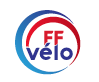 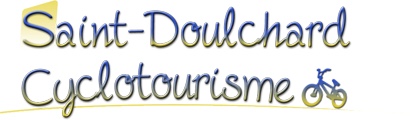 Programme de Décembre 2019Lieu de départ des “sorties club” : 12 Avenue du Général De Gaulle  Sortie du samedi après-midi : départ à 14h00  (Faire circuit  du dimanche)Sortie du dimanche matin     : depart à 9h00Sorties du mardi et du jeudi  : départ à 14h00 Dimanche 1er DécembreAssemblée générale du club au centre des Loisirs situé 28 rue des PlantesSuivie d’un déjeunerPrise des licences 2020 à partir de 8h30Début des travaux à 9h00Une convocation vous sera adressée prochainement avec l’ordre du jourMardi 03 DécembreSortie club : départ à 14h00Circuit de 64 km, pour 345 m de dénivelé             N° Openrunner : 9220028Saint-Doulchard – Avenue du Général de Gaulle – Passage à niveau SNCF (Tourner à droite) Route des Rivages – D401 – D400 - La Rocade – D23 Pierrelay – D23 et D107 - Les Grenades – D107 - La Chapelle Saint Ursin – D16 - Villeneuve sur Cher (Tourner à gauche) D35 – Saint-Florent sur Cher (A l’intersection avec la N151, tourner à droite. Traverser le pont du Cher et prendre la 2ème route sur la droite) D190 - Châtillon – D190 - Le Bouchet – D190 – Le Grosbois - D190 - Plou (Tourner à droite) D114 - Le Souchet – D114 - Bertigny  – D114 – D23 et D27 - Preuilly (Tourner à droite) D113 - Villeperdue – D35 - Somme (Tourner à droite et prendre 1ère à gauche) VO – Les Varennes (Tourner à droite)  D107 - Marmagne – D160 - Berry Bouy– D104 – Saint-Doulchard -Jeudi05 DécembreSortie club : départ à 14h00Circuit de 62 km, pour 272 m de dénivelé                N° Openrunner : 6847146Saint-Doulchard – Avenue du Général de Gaulle – Le passage à niveau SNCF - Bourges – Le Prado - Boulevard de l’Avenir – Le Plan d’eau – D106 - Plaimpied – D106 - Le Bertray – D106 Saint-Denis – D106 (A l’intersection avec la D132, tourner à droite) D132 - Chezal Chauvier (Tourner à droite) D34 - Bois Sir Aimé – D34 Vorly – D34 - Senneçay – D34 - Lissay Lochy (Tourner à droite) D217 et D46 - Plaimpied – D46 - Soye en Septaine (Tourner à gauche) D15 et N76  Bourges – Chemin de la Rottée – Le Val d’Auron – La Rocade Verte - Saint-Doulchard -Dimanche   08 DécembreSortie club : départ à 9h00Circuit de 64 km, pour 289 m de dénivelé               N° Openrunner : 7973041Saint-Doulchard – Avenue du Général  de Gaulle – Le passage à niveau SNCF – Avenue des Prés le Roi – Avenue Henri Laudier – Boulevard de la République – Rue Charlet - Route de Nevers (Prendre D179 sur la gauche) D179 - Chalusse – D179 - Osmoy – D179 – VO - Savigny en Septaine (A l’intersection avec la D976, tourner à gauche. Faire environ 1,5 km sur la D976 et prendre la D66 sur la droite) D66 - Crosses (Tourner à gauche) D71 - Avord – D36 – Farges en Septaine – D98 - Nohant en Goût – D98 - D186 - Sainte Solange – D186 - Les Nointeaux – D186 et D33 - Saint Michel de Volangis – D33 les 4 Vents – D33 – Bourges – Le CREPS – Rue des Frères Michelin -  Rue de la Moulonnière – Rue de Malitorne - Saint Doulchard -Mardi 10 DécembreSortie club : départ à 14h00Circuit de 64 km pour 425 m de dénivelé              N° Openrunner : 8309319Saint-Doulchard – Rond-Point des Verdins – Rue de Malitorne – Route des Coulangis – Asnières les Bourges – D58 – Vasselay (Tourner à droite) VO - Fussy (Au feu tricolore, tourner à gauche et prendre immédiatement la rue des Chardons sur la droite)  D11 Lizy (Tourner à droite) VO – Saint-Michel de Volangis (Tourner à gauche) D33- Soulangis (Tourner à droite) D56 et VO - Le Roulier – Les Aix d’Angillon – C5 - Aubinges – C1 - Morogues (Tourner à gauche) D59 – Château de Maupas – D59 - Parassy – D33 - La Rongère - Soulangis (Tourner à droite) D56 - Le Bois de Vèves – D56 - Vignoux sous les Aix – D11 – D56 – Saint-Georges sur Moulon – VO – Ville – VO - La Breuille -  VO - Vasselay – D58 - Asnières les Bourges – Route des Coulangis – Rond-Point des Verdins – Saint-Doulchard -Jeudi 12 DécembreSortie club : départ à 14h00Circuit de 65 km pour 556 m de dénivelé              N° Openrunner : 6794493Saint-Doulchard – Rue des Verdins – Rue des Coupances – Rue de Veauce - D60 - Berry Bouy – D160 - Marmagne – D107 - Mehun sur Yèvre – D79 - La Minauderie – D79 - Chaumoux – D79 - Vouzeron (A l’entrée du village, tourner à droite) D104 et D56 - Allogny – D56 – Côte des Rousseaux - Les Rousseaux – D58 - La Rose – D68 - Bourgneuf – D68 - Vendegond (Tourner à gauche) VO Le Montet – VO – Saint-Eloy de Gy – D160 et D104 - Le Vernay – D104 – Rond-Point du Petit Gérissay – D104 – Saint-Doulchard -Dimanche15 DécembreSortie club : départ à 9h00Circuit de 64 km, pour 343 m de dénivelé               N° Openrunner : 8309714Saint-Doulchard – Avenue du Général de Gaulle – Le passage à niveau SNCF - Bourges – Le Prado - Boulevard de l’Avenir - Le Plan d’eau – D106 - Plaimpied (Au niveau de l’église, tourner à droite) D46 - D217 - La Paille au Cul – D217 - Lissay Lochy (Tourner à gauche) D34 - Senneçay ‘Au centre du village, prendre D46 sur la droite) D46 - Villardeau – D46 - Levet (A l’intersection avec la D2044, tourner à gauche. Faire 100 mètres sur la D2044, et tourner à droite) D88 (Prendre C1 sur la gauche) C1 – Forêt domaniale des Abbayes – C1 - Sainte Lunaise (A l’intersection avec la D73, tourner à droite) D73 et D88 - Arçay – D88E – Saint-Caprais – D103 - Le Subdray  (Après l’église, tourner à droite) Le Bois des Alouettes - D31 - Morthomiers – D135 et D16 - La Chapelle Saint Ursin – D16 - Bourges – La Rocade Verte – Saint-Doulchard -Mardi 17 DécembreSortie club : départ à 14h00Circuit de 65 km, pour 689 m de dénivelé              N° Openrunner : 6845609Saint-Doulchard – Rond-Point des Verdins – Rue de Malitorne – Avenue de la Prospective – Cimetière d’Asnières (Dans le Rond-Point, prendre 2ème route sur la droite) Avenue du Maréchal Lyautey – Le CREPS – D33 - Les 4 Vents – D33 - Saint Michel de Volangis – D33 et VO – Le Bois de Vèves – VO – D11 - Menetou-Salon (Après l’église, prendre 2ème route sur la gauche) VO - Les Prats – VO - Les Rappereaux – VO - Achères (Au niveau de l’école, tourner à gauche) D20 – Rond-Point du Pic Montaigu – D20 – Le Barangeon – D20 - Allogny (Au Stop avant l’église, tourner à gauche) D56 – Côte des Rousseaux -  Les Rousseaux (Tourner à droite. Prendre la D58 jusqu’à la route des Boulets et tourner à gauche) VO - Les Noues (A l’intersection avec la D68, tourner à gauche) D68 - Tour de l’étang de La Salle – VO – Les Cadets (A l’intersection avec la D68, tourner à gauche) D68 – D58 - La Rose – D58 –Vasselay – D58 – Asnières les Bourges – Route des Coulangis – Rue de Malitorne – Saint- Doulchard -Jeudi19 DécembreSortie club : départ à 14h00Circuit de 63 km, pour 291 m de dénivelé             N° Openrunner : 6904743Saint-Doulchard – Avenue du Général de Gaulle – Passage à niveau SNCF (Tourner à droite) Route des Rivages – D401 – D400 - La Rocade – D23 - Pierrelay – D23 (Après le pont de l’autoroute, tourner à gauche) D160 Fontaine Claire – D160 – D16 - Villeneuve sur Cher – D16 et D190 - Le Bouchet – D190 – Le Grosbois (Tourner à gauche et immédiatement à droite) D190 - Plou (Aller en face) VO - Les Cocuas (Aller tout droit pendant 2,5 km et tourner à droite) VO - Concisain (Tourner à gauche) VO Limeux (Tourner à gauche et prendre D123 sur la droite) D123 - Boitier (A l’intersection avec la D20, tourner à droite et prendre D123 sur la gauche) D123 - Cerbois (A l’entrée du bourg, tourner à droite) VO - D68 - D27 - Quincy – D20 Mehun sur Yèvre – D60 - Berry Bouy – D60 – Saint-Doulchard -Dimanche22 DécembreSortie club : départ à 9h00Circuit de 68 km, pour 432 m de dénivelé           N° Openrunner : 10651798Saint-Doulchard – Rue des Verdins – Rue des Coupances – Route de Vouzeron – D104 – Rond-Point du Petit Gérissay – D104 – Le Vernay – D104 – La Prinquette – D104  - Vouzeron (Au niveau de l’église, tourner à droite) D30 – Neuvy sur Barangeon (Prendre D926 direction La Chapelle d’Angillon pendant 6,5 km et tourner à droite) D22 – Méry es Bois (Tourner à droite) D58 – Le Barangeon (Prendre D58 direction Les Rousseaux pendant 3,5 km et tourner à gauche) D169 – Saint-Martin d’Auxigny (A l’intersection avec la D68, tourner à gauche et prendre 1ère rue sur la droite) VO – Etang de Saint-Georges sur Moulon – Ville – La Breuille – Vasselay – D58 – Asnières les Bourges – Saint-Doulchard -Mardi24 DécembreSortie club : départ à 14h00Circuit de 66 km, pour 616 m de dénivelé              N° Openrunner : 6786099Saint-Doulchard – Rond-Point des Verdins – Rue de Malitorne – Route des Coulangis – Asnières les Bourges – D58 – Vasselay – D58 - La Rose – D68 – Saint-Martin d’Auxigny (Dans le centre du village, tourner à gauche) D170 - Saint Palais (Au niveau de l’église, tourner à droite) D116 - Quantilly (Au niveau de l’église, tourner sur la gauche) VO -  les Crots de Veaux (A l’intersection avec la D25, tourner à droite) D25 - Menetou Salon – D25 – Les Faucards – D25 - D59 - Parassy – D59 - Morogues (Au niveau de l’église, tourner à droite) C2 - Aubinges – C5 – D12 - Les Aix d’Angillon – VO - Le Roulier (A l’intersection avec la D56, tourner à droite) D56 - Soulangis (Tourner à gauche) D33 - Saint Michel de Volangis – D33 - Les 4 Vents – D33 – Bourges – Le CREPS – Rue des Frères Michelin – Rue de la Moulonnière  - Rue de Malitorne – Rond-Point des Verdins – Saint-Doulchard -Mercredi25 DécembreEn ce jour de Noël, pas de circuit Club. Joyeuses fêtes à tous !Jeudi26 DécembreSortie club : départ à 14h00Circuit de 66,5 km, pour 283 m de dénivelé         N° Openrunner : 10651909Saint-Doulchard – Avenue du Général de Gaulle – Le passage à niveau SNCF - Bourges – Le Prado - Boulevard de l’Avenir – Le Val d’Auron – Gionne - D15 – Soye en Septaine – D46 – D215 - Crosses – D15 - Jussy-Champagne (A l’entrée du village, tourner à gauche) D36 – Avord – D36 - Farges en Septaine (Tourner à gauche et prendre D66 direction Savigny en Septaine) D66 – Augy – D66 - (A l’entrée de Savigny en Septaine, juste après le passage à niveau, prendre D186 sur la droite) D186 -Villeboeuf – D186 - Le Préau – D186 - Moulins sur Yèvre (Tourner à gauche) – D179 – Osmoy – D179 – Chalusse – D179 – D976 – Bourges – Avenue Ernest Renan – Place Malus – Rue Charlet – Boulevard de la République – Avenue des Prés le Roi - Saint-Doulchard -Dimanche29 DécembreSortie club : départ à 9h00Circuit de 67 km, pour 433 m de dénivelé            N° Openrunner : 10652030 Saint-Doulchard – Avenue du Général de Gaulle – Passage à niveau SNCF (Tourner à droite) Route des Rivages – D401 – D400 - La Rocade – D23 Pierrelay – D23 et D107 - Les Grenades – D107 - La Chapelle Saint Ursin – D16 – D135 Morthomiers – VO – La Vallée – VO - Le Bois des Alouettes – Le Subdray – D103 – La Mort aux Anes – D103 - Saint-Caprais – D103 – Chanteloup – Lunery (Tourner à gauche et prendre D27E sur la droite direction Châteauneuf sur Cher. Faire environ 3 km sur la D27 puis tourner à gauche) VO – Lapan (Tourner à gauche) D35 – Saint-Florent sur Cher – D35 – Villeneuve sur Cher (Tourner à droite) D16 – Côte du Château d’eau (Tourner à gauche) D160 - Fontaine Claire – D160 – D23 – D160 - Marmignolles – D160 - Marmagne – D160 - Berry-Bouy – D60 – Rond-Point de la Rocade – Rue de Veauce – Rue des Coupances - Saint-Doulchard -